	How Did Women’s Roles Change?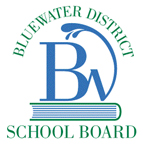 Dr. Emily Stowe (1831-1903)Emily Jennings became the first female principal of a public school in Canada West;Married John Stowe in 1856;After raising three children she wanted to become a doctor;Enrolled in New York because Canada wouldn’t accept her;Her daughter was the first graduate from a Canadian medical school.Ishbel Maria Gordon, Lady Aberdeen (1857-1939)Husband was governor general of Canada from 1893-1898;Lady Aberdeen opposed the working conditions that women faced in factories;Also opposed the limits society placed on women;Helped create the National Council of Women of Canada (1893) and the Victorian Order of Nurses (1897).Nellie McClung (1873-1951)Became a member of the Woman’s Christian Temperance Union;Supported efforts to prohibit the sale of alcohol, obtain better labour laws, and allow women to vote;1921-1926 was a Liberal member of the Alberta Legislature;Prominent speaker and writer.Emily Murphy (1868-1933)Lobbied government to improve the legal rights of women;Persuaded Alberta government to pass act guaranteeing widows one-third of husband’s wealth;1916 was appointed a Magistrate which allowed her to act as a judge in some court cases;Worked to change the law in 1920s to ensure women were legal persons.ConclusionRole of women in society was severely restricted in the late 1800s;Married women were expected to devote their lives to their family;Extremely rare to find women involved in business or politics.